											ПРОЕКТ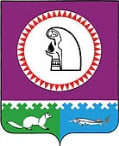 О внесении изменений в постановление администрации Октябрьского района от 19.11.2018 № 2588В соответствии с постановлением администрации Октябрьского района от 23.09.2021 № 1912 «О муниципальных программах Октябрьского района»:1. Внести в постановление администрации Октябрьского района от 19.11.2018 № 2588 «Об утверждении муниципальной программы «Управление муниципальной собственностью в муниципальном образовании Октябрьский район» следующие изменения:1.1. В преамбуле к постановлению слова «от 12.09.2018 № 1955» заменить словами «от 23.09.2021 № 1912».1.2. Приложение к постановлению изложить в новой редакции, согласно приложению.2. Опубликовать постановление в официальном сетевом издании «октвести.ру»                     и разместить на официальном веб-сайте Октябрьского района.3.  Постановление вступает в силу с 01.01.2022.4. Контроль за выполнением постановления возложить на заместителя главы Октябрьского района по вопросам муниципальной собственности, недропользования, председателя Комитета по управлению муниципальной собственностью администрации Октябрьского района Хомицкого В.М.Исполняющий обязанностиглавы Октябрьского района                                                                                          Н.Г. Куклина        Приложениек постановлению администрации Октябрьского района от «____»____________2021 г. № _____«Приложениек постановлению администрации Октябрьского района от «19» ноября 2018 г. № 2588Муниципальная программа Октябрьского района «Управление муниципальной собственностью в муниципальном образовании Октябрьский район»(далее – муниципальная программа)Паспорт муниципальной программыТаблица 1 Распределение финансовых ресурсов муниципальной программы (по годам)Таблица 2 Перечень структурных элементов (основных мероприятий) муниципальной программы Таблица 3Показатели, характеризующие эффектность структурного элемента муниципальной программыМуниципальное образование Октябрьский районАДМИНИСТРАЦИЯ ОКТЯБРЬСКОГО РАЙОНАПОСТАНОВЛЕНИЕМуниципальное образование Октябрьский районАДМИНИСТРАЦИЯ ОКТЯБРЬСКОГО РАЙОНАПОСТАНОВЛЕНИЕМуниципальное образование Октябрьский районАДМИНИСТРАЦИЯ ОКТЯБРЬСКОГО РАЙОНАПОСТАНОВЛЕНИЕМуниципальное образование Октябрьский районАДМИНИСТРАЦИЯ ОКТЯБРЬСКОГО РАЙОНАПОСТАНОВЛЕНИЕМуниципальное образование Октябрьский районАДМИНИСТРАЦИЯ ОКТЯБРЬСКОГО РАЙОНАПОСТАНОВЛЕНИЕМуниципальное образование Октябрьский районАДМИНИСТРАЦИЯ ОКТЯБРЬСКОГО РАЙОНАПОСТАНОВЛЕНИЕМуниципальное образование Октябрьский районАДМИНИСТРАЦИЯ ОКТЯБРЬСКОГО РАЙОНАПОСТАНОВЛЕНИЕМуниципальное образование Октябрьский районАДМИНИСТРАЦИЯ ОКТЯБРЬСКОГО РАЙОНАПОСТАНОВЛЕНИЕМуниципальное образование Октябрьский районАДМИНИСТРАЦИЯ ОКТЯБРЬСКОГО РАЙОНАПОСТАНОВЛЕНИЕМуниципальное образование Октябрьский районАДМИНИСТРАЦИЯ ОКТЯБРЬСКОГО РАЙОНАПОСТАНОВЛЕНИЕ«»2021г.№пгт. Октябрьскоепгт. Октябрьскоепгт. Октябрьскоепгт. Октябрьскоепгт. Октябрьскоепгт. Октябрьскоепгт. Октябрьскоепгт. Октябрьскоепгт. Октябрьскоепгт. ОктябрьскоеНаименование муниципальной программы Управление муниципальной собственностью в муниципальном образовании Октябрьский районУправление муниципальной собственностью в муниципальном образовании Октябрьский районУправление муниципальной собственностью в муниципальном образовании Октябрьский районУправление муниципальной собственностью в муниципальном образовании Октябрьский районУправление муниципальной собственностью в муниципальном образовании Октябрьский районУправление муниципальной собственностью в муниципальном образовании Октябрьский районСроки реализации муниципальной программыСроки реализации муниципальной программыСроки реализации муниципальной программыСроки реализации муниципальной программыСроки реализации муниципальной программыСроки реализации муниципальной программыСроки реализации муниципальной программыСроки реализации муниципальной программыСроки реализации муниципальной программыСроки реализации муниципальной программы2022 – 2025 годы и на период до 2030 года2022 – 2025 годы и на период до 2030 года2022 – 2025 годы и на период до 2030 года2022 – 2025 годы и на период до 2030 годаТип муниципальной программы Муниципальная программа Муниципальная программа Муниципальная программа Муниципальная программа Муниципальная программа Муниципальная программа Муниципальная программа Муниципальная программа Муниципальная программа Муниципальная программа Муниципальная программа Муниципальная программа Муниципальная программа Муниципальная программа Муниципальная программа Муниципальная программа Муниципальная программа Муниципальная программа Муниципальная программа Муниципальная программа Куратор муниципальной программы Хомицкий Василий Михайлович – заместитель главы Октябрьского района по вопросам муниципальной собственности, недропользования, председатель Комитета по управлению муниципальной собственностью администрации Октябрьского районаХомицкий Василий Михайлович – заместитель главы Октябрьского района по вопросам муниципальной собственности, недропользования, председатель Комитета по управлению муниципальной собственностью администрации Октябрьского районаХомицкий Василий Михайлович – заместитель главы Октябрьского района по вопросам муниципальной собственности, недропользования, председатель Комитета по управлению муниципальной собственностью администрации Октябрьского районаХомицкий Василий Михайлович – заместитель главы Октябрьского района по вопросам муниципальной собственности, недропользования, председатель Комитета по управлению муниципальной собственностью администрации Октябрьского районаХомицкий Василий Михайлович – заместитель главы Октябрьского района по вопросам муниципальной собственности, недропользования, председатель Комитета по управлению муниципальной собственностью администрации Октябрьского районаХомицкий Василий Михайлович – заместитель главы Октябрьского района по вопросам муниципальной собственности, недропользования, председатель Комитета по управлению муниципальной собственностью администрации Октябрьского районаХомицкий Василий Михайлович – заместитель главы Октябрьского района по вопросам муниципальной собственности, недропользования, председатель Комитета по управлению муниципальной собственностью администрации Октябрьского районаХомицкий Василий Михайлович – заместитель главы Октябрьского района по вопросам муниципальной собственности, недропользования, председатель Комитета по управлению муниципальной собственностью администрации Октябрьского районаХомицкий Василий Михайлович – заместитель главы Октябрьского района по вопросам муниципальной собственности, недропользования, председатель Комитета по управлению муниципальной собственностью администрации Октябрьского районаХомицкий Василий Михайлович – заместитель главы Октябрьского района по вопросам муниципальной собственности, недропользования, председатель Комитета по управлению муниципальной собственностью администрации Октябрьского районаХомицкий Василий Михайлович – заместитель главы Октябрьского района по вопросам муниципальной собственности, недропользования, председатель Комитета по управлению муниципальной собственностью администрации Октябрьского районаХомицкий Василий Михайлович – заместитель главы Октябрьского района по вопросам муниципальной собственности, недропользования, председатель Комитета по управлению муниципальной собственностью администрации Октябрьского районаХомицкий Василий Михайлович – заместитель главы Октябрьского района по вопросам муниципальной собственности, недропользования, председатель Комитета по управлению муниципальной собственностью администрации Октябрьского районаХомицкий Василий Михайлович – заместитель главы Октябрьского района по вопросам муниципальной собственности, недропользования, председатель Комитета по управлению муниципальной собственностью администрации Октябрьского районаХомицкий Василий Михайлович – заместитель главы Октябрьского района по вопросам муниципальной собственности, недропользования, председатель Комитета по управлению муниципальной собственностью администрации Октябрьского районаХомицкий Василий Михайлович – заместитель главы Октябрьского района по вопросам муниципальной собственности, недропользования, председатель Комитета по управлению муниципальной собственностью администрации Октябрьского районаХомицкий Василий Михайлович – заместитель главы Октябрьского района по вопросам муниципальной собственности, недропользования, председатель Комитета по управлению муниципальной собственностью администрации Октябрьского районаХомицкий Василий Михайлович – заместитель главы Октябрьского района по вопросам муниципальной собственности, недропользования, председатель Комитета по управлению муниципальной собственностью администрации Октябрьского районаХомицкий Василий Михайлович – заместитель главы Октябрьского района по вопросам муниципальной собственности, недропользования, председатель Комитета по управлению муниципальной собственностью администрации Октябрьского районаХомицкий Василий Михайлович – заместитель главы Октябрьского района по вопросам муниципальной собственности, недропользования, председатель Комитета по управлению муниципальной собственностью администрации Октябрьского районаОтветственный исполнительмуниципальной программы Комитет по управлению муниципальной собственностью администрации Октябрьского района  Комитет по управлению муниципальной собственностью администрации Октябрьского района  Комитет по управлению муниципальной собственностью администрации Октябрьского района  Комитет по управлению муниципальной собственностью администрации Октябрьского района  Комитет по управлению муниципальной собственностью администрации Октябрьского района  Комитет по управлению муниципальной собственностью администрации Октябрьского района  Комитет по управлению муниципальной собственностью администрации Октябрьского района  Комитет по управлению муниципальной собственностью администрации Октябрьского района  Комитет по управлению муниципальной собственностью администрации Октябрьского района  Комитет по управлению муниципальной собственностью администрации Октябрьского района  Комитет по управлению муниципальной собственностью администрации Октябрьского района  Комитет по управлению муниципальной собственностью администрации Октябрьского района  Комитет по управлению муниципальной собственностью администрации Октябрьского района  Комитет по управлению муниципальной собственностью администрации Октябрьского района  Комитет по управлению муниципальной собственностью администрации Октябрьского района  Комитет по управлению муниципальной собственностью администрации Октябрьского района  Комитет по управлению муниципальной собственностью администрации Октябрьского района  Комитет по управлению муниципальной собственностью администрации Октябрьского района  Комитет по управлению муниципальной собственностью администрации Октябрьского района  Комитет по управлению муниципальной собственностью администрации Октябрьского района  Соисполнители муниципальной программы Администрация Октябрьского района;Администрация муниципального образования городское поселение Андра (по согласованию);Администрация городского поселения Октябрьское (по согласованию);Администрация городского поселения Талинка (по согласованию);Администрация городского поселения Приобье (по согласованию);Администрация сельского поселения Сергино (по согласованию);Администрация сельского поселения Шеркалы (по согласованию);Администрация сельского поселения Перегребное (по согласованию);Администрация сельского поселения Унъюган (по согласованию);Администрация сельского поселения Малый Атлым (по согласованию);Администрация сельского поселения Карымкары (по согласованию); Администрация сельского поселения Каменное (по согласованию).Администрация Октябрьского района;Администрация муниципального образования городское поселение Андра (по согласованию);Администрация городского поселения Октябрьское (по согласованию);Администрация городского поселения Талинка (по согласованию);Администрация городского поселения Приобье (по согласованию);Администрация сельского поселения Сергино (по согласованию);Администрация сельского поселения Шеркалы (по согласованию);Администрация сельского поселения Перегребное (по согласованию);Администрация сельского поселения Унъюган (по согласованию);Администрация сельского поселения Малый Атлым (по согласованию);Администрация сельского поселения Карымкары (по согласованию); Администрация сельского поселения Каменное (по согласованию).Администрация Октябрьского района;Администрация муниципального образования городское поселение Андра (по согласованию);Администрация городского поселения Октябрьское (по согласованию);Администрация городского поселения Талинка (по согласованию);Администрация городского поселения Приобье (по согласованию);Администрация сельского поселения Сергино (по согласованию);Администрация сельского поселения Шеркалы (по согласованию);Администрация сельского поселения Перегребное (по согласованию);Администрация сельского поселения Унъюган (по согласованию);Администрация сельского поселения Малый Атлым (по согласованию);Администрация сельского поселения Карымкары (по согласованию); Администрация сельского поселения Каменное (по согласованию).Администрация Октябрьского района;Администрация муниципального образования городское поселение Андра (по согласованию);Администрация городского поселения Октябрьское (по согласованию);Администрация городского поселения Талинка (по согласованию);Администрация городского поселения Приобье (по согласованию);Администрация сельского поселения Сергино (по согласованию);Администрация сельского поселения Шеркалы (по согласованию);Администрация сельского поселения Перегребное (по согласованию);Администрация сельского поселения Унъюган (по согласованию);Администрация сельского поселения Малый Атлым (по согласованию);Администрация сельского поселения Карымкары (по согласованию); Администрация сельского поселения Каменное (по согласованию).Администрация Октябрьского района;Администрация муниципального образования городское поселение Андра (по согласованию);Администрация городского поселения Октябрьское (по согласованию);Администрация городского поселения Талинка (по согласованию);Администрация городского поселения Приобье (по согласованию);Администрация сельского поселения Сергино (по согласованию);Администрация сельского поселения Шеркалы (по согласованию);Администрация сельского поселения Перегребное (по согласованию);Администрация сельского поселения Унъюган (по согласованию);Администрация сельского поселения Малый Атлым (по согласованию);Администрация сельского поселения Карымкары (по согласованию); Администрация сельского поселения Каменное (по согласованию).Администрация Октябрьского района;Администрация муниципального образования городское поселение Андра (по согласованию);Администрация городского поселения Октябрьское (по согласованию);Администрация городского поселения Талинка (по согласованию);Администрация городского поселения Приобье (по согласованию);Администрация сельского поселения Сергино (по согласованию);Администрация сельского поселения Шеркалы (по согласованию);Администрация сельского поселения Перегребное (по согласованию);Администрация сельского поселения Унъюган (по согласованию);Администрация сельского поселения Малый Атлым (по согласованию);Администрация сельского поселения Карымкары (по согласованию); Администрация сельского поселения Каменное (по согласованию).Администрация Октябрьского района;Администрация муниципального образования городское поселение Андра (по согласованию);Администрация городского поселения Октябрьское (по согласованию);Администрация городского поселения Талинка (по согласованию);Администрация городского поселения Приобье (по согласованию);Администрация сельского поселения Сергино (по согласованию);Администрация сельского поселения Шеркалы (по согласованию);Администрация сельского поселения Перегребное (по согласованию);Администрация сельского поселения Унъюган (по согласованию);Администрация сельского поселения Малый Атлым (по согласованию);Администрация сельского поселения Карымкары (по согласованию); Администрация сельского поселения Каменное (по согласованию).Администрация Октябрьского района;Администрация муниципального образования городское поселение Андра (по согласованию);Администрация городского поселения Октябрьское (по согласованию);Администрация городского поселения Талинка (по согласованию);Администрация городского поселения Приобье (по согласованию);Администрация сельского поселения Сергино (по согласованию);Администрация сельского поселения Шеркалы (по согласованию);Администрация сельского поселения Перегребное (по согласованию);Администрация сельского поселения Унъюган (по согласованию);Администрация сельского поселения Малый Атлым (по согласованию);Администрация сельского поселения Карымкары (по согласованию); Администрация сельского поселения Каменное (по согласованию).Администрация Октябрьского района;Администрация муниципального образования городское поселение Андра (по согласованию);Администрация городского поселения Октябрьское (по согласованию);Администрация городского поселения Талинка (по согласованию);Администрация городского поселения Приобье (по согласованию);Администрация сельского поселения Сергино (по согласованию);Администрация сельского поселения Шеркалы (по согласованию);Администрация сельского поселения Перегребное (по согласованию);Администрация сельского поселения Унъюган (по согласованию);Администрация сельского поселения Малый Атлым (по согласованию);Администрация сельского поселения Карымкары (по согласованию); Администрация сельского поселения Каменное (по согласованию).Администрация Октябрьского района;Администрация муниципального образования городское поселение Андра (по согласованию);Администрация городского поселения Октябрьское (по согласованию);Администрация городского поселения Талинка (по согласованию);Администрация городского поселения Приобье (по согласованию);Администрация сельского поселения Сергино (по согласованию);Администрация сельского поселения Шеркалы (по согласованию);Администрация сельского поселения Перегребное (по согласованию);Администрация сельского поселения Унъюган (по согласованию);Администрация сельского поселения Малый Атлым (по согласованию);Администрация сельского поселения Карымкары (по согласованию); Администрация сельского поселения Каменное (по согласованию).Администрация Октябрьского района;Администрация муниципального образования городское поселение Андра (по согласованию);Администрация городского поселения Октябрьское (по согласованию);Администрация городского поселения Талинка (по согласованию);Администрация городского поселения Приобье (по согласованию);Администрация сельского поселения Сергино (по согласованию);Администрация сельского поселения Шеркалы (по согласованию);Администрация сельского поселения Перегребное (по согласованию);Администрация сельского поселения Унъюган (по согласованию);Администрация сельского поселения Малый Атлым (по согласованию);Администрация сельского поселения Карымкары (по согласованию); Администрация сельского поселения Каменное (по согласованию).Администрация Октябрьского района;Администрация муниципального образования городское поселение Андра (по согласованию);Администрация городского поселения Октябрьское (по согласованию);Администрация городского поселения Талинка (по согласованию);Администрация городского поселения Приобье (по согласованию);Администрация сельского поселения Сергино (по согласованию);Администрация сельского поселения Шеркалы (по согласованию);Администрация сельского поселения Перегребное (по согласованию);Администрация сельского поселения Унъюган (по согласованию);Администрация сельского поселения Малый Атлым (по согласованию);Администрация сельского поселения Карымкары (по согласованию); Администрация сельского поселения Каменное (по согласованию).Администрация Октябрьского района;Администрация муниципального образования городское поселение Андра (по согласованию);Администрация городского поселения Октябрьское (по согласованию);Администрация городского поселения Талинка (по согласованию);Администрация городского поселения Приобье (по согласованию);Администрация сельского поселения Сергино (по согласованию);Администрация сельского поселения Шеркалы (по согласованию);Администрация сельского поселения Перегребное (по согласованию);Администрация сельского поселения Унъюган (по согласованию);Администрация сельского поселения Малый Атлым (по согласованию);Администрация сельского поселения Карымкары (по согласованию); Администрация сельского поселения Каменное (по согласованию).Администрация Октябрьского района;Администрация муниципального образования городское поселение Андра (по согласованию);Администрация городского поселения Октябрьское (по согласованию);Администрация городского поселения Талинка (по согласованию);Администрация городского поселения Приобье (по согласованию);Администрация сельского поселения Сергино (по согласованию);Администрация сельского поселения Шеркалы (по согласованию);Администрация сельского поселения Перегребное (по согласованию);Администрация сельского поселения Унъюган (по согласованию);Администрация сельского поселения Малый Атлым (по согласованию);Администрация сельского поселения Карымкары (по согласованию); Администрация сельского поселения Каменное (по согласованию).Администрация Октябрьского района;Администрация муниципального образования городское поселение Андра (по согласованию);Администрация городского поселения Октябрьское (по согласованию);Администрация городского поселения Талинка (по согласованию);Администрация городского поселения Приобье (по согласованию);Администрация сельского поселения Сергино (по согласованию);Администрация сельского поселения Шеркалы (по согласованию);Администрация сельского поселения Перегребное (по согласованию);Администрация сельского поселения Унъюган (по согласованию);Администрация сельского поселения Малый Атлым (по согласованию);Администрация сельского поселения Карымкары (по согласованию); Администрация сельского поселения Каменное (по согласованию).Администрация Октябрьского района;Администрация муниципального образования городское поселение Андра (по согласованию);Администрация городского поселения Октябрьское (по согласованию);Администрация городского поселения Талинка (по согласованию);Администрация городского поселения Приобье (по согласованию);Администрация сельского поселения Сергино (по согласованию);Администрация сельского поселения Шеркалы (по согласованию);Администрация сельского поселения Перегребное (по согласованию);Администрация сельского поселения Унъюган (по согласованию);Администрация сельского поселения Малый Атлым (по согласованию);Администрация сельского поселения Карымкары (по согласованию); Администрация сельского поселения Каменное (по согласованию).Администрация Октябрьского района;Администрация муниципального образования городское поселение Андра (по согласованию);Администрация городского поселения Октябрьское (по согласованию);Администрация городского поселения Талинка (по согласованию);Администрация городского поселения Приобье (по согласованию);Администрация сельского поселения Сергино (по согласованию);Администрация сельского поселения Шеркалы (по согласованию);Администрация сельского поселения Перегребное (по согласованию);Администрация сельского поселения Унъюган (по согласованию);Администрация сельского поселения Малый Атлым (по согласованию);Администрация сельского поселения Карымкары (по согласованию); Администрация сельского поселения Каменное (по согласованию).Администрация Октябрьского района;Администрация муниципального образования городское поселение Андра (по согласованию);Администрация городского поселения Октябрьское (по согласованию);Администрация городского поселения Талинка (по согласованию);Администрация городского поселения Приобье (по согласованию);Администрация сельского поселения Сергино (по согласованию);Администрация сельского поселения Шеркалы (по согласованию);Администрация сельского поселения Перегребное (по согласованию);Администрация сельского поселения Унъюган (по согласованию);Администрация сельского поселения Малый Атлым (по согласованию);Администрация сельского поселения Карымкары (по согласованию); Администрация сельского поселения Каменное (по согласованию).Администрация Октябрьского района;Администрация муниципального образования городское поселение Андра (по согласованию);Администрация городского поселения Октябрьское (по согласованию);Администрация городского поселения Талинка (по согласованию);Администрация городского поселения Приобье (по согласованию);Администрация сельского поселения Сергино (по согласованию);Администрация сельского поселения Шеркалы (по согласованию);Администрация сельского поселения Перегребное (по согласованию);Администрация сельского поселения Унъюган (по согласованию);Администрация сельского поселения Малый Атлым (по согласованию);Администрация сельского поселения Карымкары (по согласованию); Администрация сельского поселения Каменное (по согласованию).Администрация Октябрьского района;Администрация муниципального образования городское поселение Андра (по согласованию);Администрация городского поселения Октябрьское (по согласованию);Администрация городского поселения Талинка (по согласованию);Администрация городского поселения Приобье (по согласованию);Администрация сельского поселения Сергино (по согласованию);Администрация сельского поселения Шеркалы (по согласованию);Администрация сельского поселения Перегребное (по согласованию);Администрация сельского поселения Унъюган (по согласованию);Администрация сельского поселения Малый Атлым (по согласованию);Администрация сельского поселения Карымкары (по согласованию); Администрация сельского поселения Каменное (по согласованию).Национальная цель Формирование эффективной системы управления и распоряжения муниципальной собственностьюФормирование эффективной системы управления и распоряжения муниципальной собственностьюФормирование эффективной системы управления и распоряжения муниципальной собственностьюФормирование эффективной системы управления и распоряжения муниципальной собственностьюФормирование эффективной системы управления и распоряжения муниципальной собственностьюФормирование эффективной системы управления и распоряжения муниципальной собственностьюФормирование эффективной системы управления и распоряжения муниципальной собственностьюФормирование эффективной системы управления и распоряжения муниципальной собственностьюФормирование эффективной системы управления и распоряжения муниципальной собственностьюФормирование эффективной системы управления и распоряжения муниципальной собственностьюФормирование эффективной системы управления и распоряжения муниципальной собственностьюФормирование эффективной системы управления и распоряжения муниципальной собственностьюФормирование эффективной системы управления и распоряжения муниципальной собственностьюФормирование эффективной системы управления и распоряжения муниципальной собственностьюФормирование эффективной системы управления и распоряжения муниципальной собственностьюФормирование эффективной системы управления и распоряжения муниципальной собственностьюФормирование эффективной системы управления и распоряжения муниципальной собственностьюФормирование эффективной системы управления и распоряжения муниципальной собственностьюФормирование эффективной системы управления и распоряжения муниципальной собственностьюФормирование эффективной системы управления и распоряжения муниципальной собственностьюЦели муниципальной программы Формирование эффективной системы управления и распоряжения муниципальной собственностью Октябрьского района, позволяющей обеспечить оптимальный состав имущества для исполнения полномочий органами местного самоуправления, достоверный учет и контроль использования муниципального имущества и снижение расходов на содержание имущества.Формирование эффективной системы управления и распоряжения муниципальной собственностью Октябрьского района, позволяющей обеспечить оптимальный состав имущества для исполнения полномочий органами местного самоуправления, достоверный учет и контроль использования муниципального имущества и снижение расходов на содержание имущества.Формирование эффективной системы управления и распоряжения муниципальной собственностью Октябрьского района, позволяющей обеспечить оптимальный состав имущества для исполнения полномочий органами местного самоуправления, достоверный учет и контроль использования муниципального имущества и снижение расходов на содержание имущества.Формирование эффективной системы управления и распоряжения муниципальной собственностью Октябрьского района, позволяющей обеспечить оптимальный состав имущества для исполнения полномочий органами местного самоуправления, достоверный учет и контроль использования муниципального имущества и снижение расходов на содержание имущества.Формирование эффективной системы управления и распоряжения муниципальной собственностью Октябрьского района, позволяющей обеспечить оптимальный состав имущества для исполнения полномочий органами местного самоуправления, достоверный учет и контроль использования муниципального имущества и снижение расходов на содержание имущества.Формирование эффективной системы управления и распоряжения муниципальной собственностью Октябрьского района, позволяющей обеспечить оптимальный состав имущества для исполнения полномочий органами местного самоуправления, достоверный учет и контроль использования муниципального имущества и снижение расходов на содержание имущества.Формирование эффективной системы управления и распоряжения муниципальной собственностью Октябрьского района, позволяющей обеспечить оптимальный состав имущества для исполнения полномочий органами местного самоуправления, достоверный учет и контроль использования муниципального имущества и снижение расходов на содержание имущества.Формирование эффективной системы управления и распоряжения муниципальной собственностью Октябрьского района, позволяющей обеспечить оптимальный состав имущества для исполнения полномочий органами местного самоуправления, достоверный учет и контроль использования муниципального имущества и снижение расходов на содержание имущества.Формирование эффективной системы управления и распоряжения муниципальной собственностью Октябрьского района, позволяющей обеспечить оптимальный состав имущества для исполнения полномочий органами местного самоуправления, достоверный учет и контроль использования муниципального имущества и снижение расходов на содержание имущества.Формирование эффективной системы управления и распоряжения муниципальной собственностью Октябрьского района, позволяющей обеспечить оптимальный состав имущества для исполнения полномочий органами местного самоуправления, достоверный учет и контроль использования муниципального имущества и снижение расходов на содержание имущества.Формирование эффективной системы управления и распоряжения муниципальной собственностью Октябрьского района, позволяющей обеспечить оптимальный состав имущества для исполнения полномочий органами местного самоуправления, достоверный учет и контроль использования муниципального имущества и снижение расходов на содержание имущества.Формирование эффективной системы управления и распоряжения муниципальной собственностью Октябрьского района, позволяющей обеспечить оптимальный состав имущества для исполнения полномочий органами местного самоуправления, достоверный учет и контроль использования муниципального имущества и снижение расходов на содержание имущества.Формирование эффективной системы управления и распоряжения муниципальной собственностью Октябрьского района, позволяющей обеспечить оптимальный состав имущества для исполнения полномочий органами местного самоуправления, достоверный учет и контроль использования муниципального имущества и снижение расходов на содержание имущества.Формирование эффективной системы управления и распоряжения муниципальной собственностью Октябрьского района, позволяющей обеспечить оптимальный состав имущества для исполнения полномочий органами местного самоуправления, достоверный учет и контроль использования муниципального имущества и снижение расходов на содержание имущества.Формирование эффективной системы управления и распоряжения муниципальной собственностью Октябрьского района, позволяющей обеспечить оптимальный состав имущества для исполнения полномочий органами местного самоуправления, достоверный учет и контроль использования муниципального имущества и снижение расходов на содержание имущества.Формирование эффективной системы управления и распоряжения муниципальной собственностью Октябрьского района, позволяющей обеспечить оптимальный состав имущества для исполнения полномочий органами местного самоуправления, достоверный учет и контроль использования муниципального имущества и снижение расходов на содержание имущества.Формирование эффективной системы управления и распоряжения муниципальной собственностью Октябрьского района, позволяющей обеспечить оптимальный состав имущества для исполнения полномочий органами местного самоуправления, достоверный учет и контроль использования муниципального имущества и снижение расходов на содержание имущества.Формирование эффективной системы управления и распоряжения муниципальной собственностью Октябрьского района, позволяющей обеспечить оптимальный состав имущества для исполнения полномочий органами местного самоуправления, достоверный учет и контроль использования муниципального имущества и снижение расходов на содержание имущества.Формирование эффективной системы управления и распоряжения муниципальной собственностью Октябрьского района, позволяющей обеспечить оптимальный состав имущества для исполнения полномочий органами местного самоуправления, достоверный учет и контроль использования муниципального имущества и снижение расходов на содержание имущества.Формирование эффективной системы управления и распоряжения муниципальной собственностью Октябрьского района, позволяющей обеспечить оптимальный состав имущества для исполнения полномочий органами местного самоуправления, достоверный учет и контроль использования муниципального имущества и снижение расходов на содержание имущества.Задачи муниципальной программы 1. Совершенствование системы управления муниципальной собственностью муниципального образования Октябрьский район.2. Обеспечение условий для выполнения функций, возложенных на органы местного самоуправления муниципального образования Октябрьский район.3. Обеспечение эпидемиологического благополучия населения Октябрьского района.1. Совершенствование системы управления муниципальной собственностью муниципального образования Октябрьский район.2. Обеспечение условий для выполнения функций, возложенных на органы местного самоуправления муниципального образования Октябрьский район.3. Обеспечение эпидемиологического благополучия населения Октябрьского района.1. Совершенствование системы управления муниципальной собственностью муниципального образования Октябрьский район.2. Обеспечение условий для выполнения функций, возложенных на органы местного самоуправления муниципального образования Октябрьский район.3. Обеспечение эпидемиологического благополучия населения Октябрьского района.1. Совершенствование системы управления муниципальной собственностью муниципального образования Октябрьский район.2. Обеспечение условий для выполнения функций, возложенных на органы местного самоуправления муниципального образования Октябрьский район.3. Обеспечение эпидемиологического благополучия населения Октябрьского района.1. Совершенствование системы управления муниципальной собственностью муниципального образования Октябрьский район.2. Обеспечение условий для выполнения функций, возложенных на органы местного самоуправления муниципального образования Октябрьский район.3. Обеспечение эпидемиологического благополучия населения Октябрьского района.1. Совершенствование системы управления муниципальной собственностью муниципального образования Октябрьский район.2. Обеспечение условий для выполнения функций, возложенных на органы местного самоуправления муниципального образования Октябрьский район.3. Обеспечение эпидемиологического благополучия населения Октябрьского района.1. Совершенствование системы управления муниципальной собственностью муниципального образования Октябрьский район.2. Обеспечение условий для выполнения функций, возложенных на органы местного самоуправления муниципального образования Октябрьский район.3. Обеспечение эпидемиологического благополучия населения Октябрьского района.1. Совершенствование системы управления муниципальной собственностью муниципального образования Октябрьский район.2. Обеспечение условий для выполнения функций, возложенных на органы местного самоуправления муниципального образования Октябрьский район.3. Обеспечение эпидемиологического благополучия населения Октябрьского района.1. Совершенствование системы управления муниципальной собственностью муниципального образования Октябрьский район.2. Обеспечение условий для выполнения функций, возложенных на органы местного самоуправления муниципального образования Октябрьский район.3. Обеспечение эпидемиологического благополучия населения Октябрьского района.1. Совершенствование системы управления муниципальной собственностью муниципального образования Октябрьский район.2. Обеспечение условий для выполнения функций, возложенных на органы местного самоуправления муниципального образования Октябрьский район.3. Обеспечение эпидемиологического благополучия населения Октябрьского района.1. Совершенствование системы управления муниципальной собственностью муниципального образования Октябрьский район.2. Обеспечение условий для выполнения функций, возложенных на органы местного самоуправления муниципального образования Октябрьский район.3. Обеспечение эпидемиологического благополучия населения Октябрьского района.1. Совершенствование системы управления муниципальной собственностью муниципального образования Октябрьский район.2. Обеспечение условий для выполнения функций, возложенных на органы местного самоуправления муниципального образования Октябрьский район.3. Обеспечение эпидемиологического благополучия населения Октябрьского района.1. Совершенствование системы управления муниципальной собственностью муниципального образования Октябрьский район.2. Обеспечение условий для выполнения функций, возложенных на органы местного самоуправления муниципального образования Октябрьский район.3. Обеспечение эпидемиологического благополучия населения Октябрьского района.1. Совершенствование системы управления муниципальной собственностью муниципального образования Октябрьский район.2. Обеспечение условий для выполнения функций, возложенных на органы местного самоуправления муниципального образования Октябрьский район.3. Обеспечение эпидемиологического благополучия населения Октябрьского района.1. Совершенствование системы управления муниципальной собственностью муниципального образования Октябрьский район.2. Обеспечение условий для выполнения функций, возложенных на органы местного самоуправления муниципального образования Октябрьский район.3. Обеспечение эпидемиологического благополучия населения Октябрьского района.1. Совершенствование системы управления муниципальной собственностью муниципального образования Октябрьский район.2. Обеспечение условий для выполнения функций, возложенных на органы местного самоуправления муниципального образования Октябрьский район.3. Обеспечение эпидемиологического благополучия населения Октябрьского района.1. Совершенствование системы управления муниципальной собственностью муниципального образования Октябрьский район.2. Обеспечение условий для выполнения функций, возложенных на органы местного самоуправления муниципального образования Октябрьский район.3. Обеспечение эпидемиологического благополучия населения Октябрьского района.1. Совершенствование системы управления муниципальной собственностью муниципального образования Октябрьский район.2. Обеспечение условий для выполнения функций, возложенных на органы местного самоуправления муниципального образования Октябрьский район.3. Обеспечение эпидемиологического благополучия населения Октябрьского района.1. Совершенствование системы управления муниципальной собственностью муниципального образования Октябрьский район.2. Обеспечение условий для выполнения функций, возложенных на органы местного самоуправления муниципального образования Октябрьский район.3. Обеспечение эпидемиологического благополучия населения Октябрьского района.1. Совершенствование системы управления муниципальной собственностью муниципального образования Октябрьский район.2. Обеспечение условий для выполнения функций, возложенных на органы местного самоуправления муниципального образования Октябрьский район.3. Обеспечение эпидемиологического благополучия населения Октябрьского района.Подпрограммы --------------------Целевые показатели муниципальной программы № п/пНаименование целевого показателя Наименование целевого показателя Документ-основание Документ-основание Значение показателя по годам  Значение показателя по годам  Значение показателя по годам  Значение показателя по годам  Значение показателя по годам  Значение показателя по годам  Значение показателя по годам  Значение показателя по годам  Значение показателя по годам  Значение показателя по годам  Значение показателя по годам  Значение показателя по годам  Значение показателя по годам  Значение показателя по годам  Целевые показатели муниципальной программы № п/пНаименование целевого показателя Наименование целевого показателя Документ-основание Документ-основание Базовое значение Базовое значение Базовое значение 202220232023202420252025На момент окончания реализации муниципальной программы  На момент окончания реализации муниципальной программы  На момент окончания реализации муниципальной программы  Ответственный исполнитель/соисполнитель за достижение показателя Ответственный исполнитель/соисполнитель за достижение показателя Целевые показатели муниципальной программы 1Доходы бюджета                  от эффективного управления и распоряжения муниципальной собственностью,            тыс. руб.Доходы бюджета                  от эффективного управления и распоряжения муниципальной собственностью,            тыс. руб.Решение Думы Октябрьского района о бюджете на очередной финансовый год и плановый периодРешение Думы Октябрьского района о бюджете на очередной финансовый год и плановый период130372,7130372,7130372,7115197,6113757,2113757,2113780,8113780,8113780,8113780,8113780,8113780,8Комитет по управлению муниципальной собственностью администрации Октябрьского района (далее – Комитет)Комитет по управлению муниципальной собственностью администрации Октябрьского района (далее – Комитет)Параметры финансового обеспечения муниципальной программы Параметры финансового обеспечения муниципальной программы Параметры финансового обеспечения муниципальной программы Источники финансированияИсточники финансированияРасходы по годам (тыс. рублей) Расходы по годам (тыс. рублей) Расходы по годам (тыс. рублей) Расходы по годам (тыс. рублей) Расходы по годам (тыс. рублей) Расходы по годам (тыс. рублей) Расходы по годам (тыс. рублей) Расходы по годам (тыс. рублей) Расходы по годам (тыс. рублей) Расходы по годам (тыс. рублей) Расходы по годам (тыс. рублей) Расходы по годам (тыс. рублей) Расходы по годам (тыс. рублей) Расходы по годам (тыс. рублей) Расходы по годам (тыс. рублей) Параметры финансового обеспечения муниципальной программы Параметры финансового обеспечения муниципальной программы Параметры финансового обеспечения муниципальной программы Источники финансированияИсточники финансированияВсегоВсегоВсего202220222022202320232023202420242025202520252026- 2030Параметры финансового обеспечения муниципальной программы Параметры финансового обеспечения муниципальной программы Параметры финансового обеспечения муниципальной программы всеговсего689592,3689592,3689592,318928318928318928380417,380417,380417,361962,661962,659654,959654,959654,9298274,5Параметры финансового обеспечения муниципальной программы Параметры финансового обеспечения муниципальной программы Параметры финансового обеспечения муниципальной программы федеральный бюджетфедеральный бюджет000000000000000Параметры финансового обеспечения муниципальной программы Параметры финансового обеспечения муниципальной программы Параметры финансового обеспечения муниципальной программы бюджет автономного округабюджет автономного округа6923,16923,16923,12307,72307,72307,72307,72307,72307,72307,72307,70000Параметры финансового обеспечения муниципальной программы Параметры финансового обеспечения муниципальной программы Параметры финансового обеспечения муниципальной программы местный бюджетместный бюджет682669,2682669,2682669,2186975,3186975,3186975,378109,678109,678109,659654,959654,959654,959654,959654,9298274,5Параметры финансового обеспечения муниципальной программы Параметры финансового обеспечения муниципальной программы Параметры финансового обеспечения муниципальной программы иные источники финансированияиные источники финансирования000000000000Объем налоговых расходов Октябрьского района<12>       Объем налоговых расходов Октябрьского района<12>       Объем налоговых расходов Октябрьского района<12>       Объем налоговых расходов Октябрьского района<12>       Объем налоговых расходов Октябрьского района<12>       Расходы по годам (тыс. рублей) Расходы по годам (тыс. рублей) Расходы по годам (тыс. рублей) Расходы по годам (тыс. рублей) Расходы по годам (тыс. рублей) Расходы по годам (тыс. рублей) Расходы по годам (тыс. рублей) Расходы по годам (тыс. рублей) Расходы по годам (тыс. рублей) Расходы по годам (тыс. рублей) Расходы по годам (тыс. рублей) Расходы по годам (тыс. рублей) Расходы по годам (тыс. рублей) Расходы по годам (тыс. рублей) Расходы по годам (тыс. рублей) Объем налоговых расходов Октябрьского района<12>       Объем налоговых расходов Октябрьского района<12>       Объем налоговых расходов Октябрьского района<12>       Объем налоговых расходов Октябрьского района<12>       Объем налоговых расходов Октябрьского района<12>       ВсегоВсегоВсего202220222022202320232023202120212025202520252026- 2030Объем налоговых расходов Октябрьского района<12>       Объем налоговых расходов Октябрьского района<12>       Объем налоговых расходов Октябрьского района<12>       Объем налоговых расходов Октябрьского района<12>       Объем налоговых расходов Октябрьского района<12>       000000000000000№ структурного элемента (основного мероприятияСтруктурны элемент (основное мероприятие) муниципальной программыОтветственный исполнитель/соисполнительИсточники финансированияФинансовые затраты на реализацию (тыс. руб.), в том числеФинансовые затраты на реализацию (тыс. руб.), в том числеФинансовые затраты на реализацию (тыс. руб.), в том числеФинансовые затраты на реализацию (тыс. руб.), в том числеФинансовые затраты на реализацию (тыс. руб.), в том числеФинансовые затраты на реализацию (тыс. руб.), в том числе№ структурного элемента (основного мероприятияСтруктурны элемент (основное мероприятие) муниципальной программыОтветственный исполнитель/соисполнительИсточники финансированияВсего2022 год2023 год2024 год2025 год2026- 2030 годы123456789101Основное мероприятие "Управление и распоряжение муниципальным имуществом муниципального образования Октябрьский район" (1, 2, 3, 4)ВсегоВсего216 995,6119 347,328 353,99 899,29 899,249 496,01Основное мероприятие "Управление и распоряжение муниципальным имуществом муниципального образования Октябрьский район" (1, 2, 3, 4)ВсегоБюджет автономного округа0,00,00,00,00,00,01Основное мероприятие "Управление и распоряжение муниципальным имуществом муниципального образования Октябрьский район" (1, 2, 3, 4)ВсегоБюджет Октябрьского района216 995,6119 347,328 353,99 899,29 899,249 496,01Основное мероприятие "Управление и распоряжение муниципальным имуществом муниципального образования Октябрьский район" (1, 2, 3, 4)Комитет по управлению муниципальной собственностью администрации Октябрьского районаВсего203 495,6117 847,3026 853,908 399,208 399,2041 996,001Основное мероприятие "Управление и распоряжение муниципальным имуществом муниципального образования Октябрьский район" (1, 2, 3, 4)Комитет по управлению муниципальной собственностью администрации Октябрьского районаБюджет автономного округа0,00,00,00,00,00,01Основное мероприятие "Управление и распоряжение муниципальным имуществом муниципального образования Октябрьский район" (1, 2, 3, 4)Комитет по управлению муниципальной собственностью администрации Октябрьского районаБюджет Октябрьского района203 495,6117 847,3026 853,98 399,208 399,241 996,01Основное мероприятие "Управление и распоряжение муниципальным имуществом муниципального образования Октябрьский район" (1, 2, 3, 4)Администрация муниципального образования городское поселение АндраВсего0,00,00,00,00,00,01Основное мероприятие "Управление и распоряжение муниципальным имуществом муниципального образования Октябрьский район" (1, 2, 3, 4)Администрация муниципального образования городское поселение АндраБюджет автономного округа0,00,00,00,00,00,01Основное мероприятие "Управление и распоряжение муниципальным имуществом муниципального образования Октябрьский район" (1, 2, 3, 4)Администрация муниципального образования городское поселение АндраБюджет Октябрьского района0,00,00,00,00,00,01Основное мероприятие "Управление и распоряжение муниципальным имуществом муниципального образования Октябрьский район" (1, 2, 3, 4)Администрация городского поселения ОктябрьскоеВсего1 431,0159,0159,0159,0159,0795,01Основное мероприятие "Управление и распоряжение муниципальным имуществом муниципального образования Октябрьский район" (1, 2, 3, 4)Администрация городского поселения ОктябрьскоеБюджет автономного округа0,00,00,00,00,00,01Основное мероприятие "Управление и распоряжение муниципальным имуществом муниципального образования Октябрьский район" (1, 2, 3, 4)Администрация городского поселения ОктябрьскоеБюджет Октябрьского района1 431,0159,0159,0159,0159,0795,01Основное мероприятие "Управление и распоряжение муниципальным имуществом муниципального образования Октябрьский район" (1, 2, 3, 4)Администрация городского поселения ТалинкаВсего0,00,00,00,00,00,01Основное мероприятие "Управление и распоряжение муниципальным имуществом муниципального образования Октябрьский район" (1, 2, 3, 4)Администрация городского поселения ТалинкаБюджет автономного округа0,00,00,00,00,00,01Основное мероприятие "Управление и распоряжение муниципальным имуществом муниципального образования Октябрьский район" (1, 2, 3, 4)Администрация городского поселения ТалинкаБюджет Октябрьского района0,00,00,00,00,00,01Основное мероприятие "Управление и распоряжение муниципальным имуществом муниципального образования Октябрьский район" (1, 2, 3, 4)Администрация городского поселения ПриобьеВсего2 484,0276,0276,0276,0276,01 380,01Основное мероприятие "Управление и распоряжение муниципальным имуществом муниципального образования Октябрьский район" (1, 2, 3, 4)Администрация городского поселения ПриобьеБюджет автономного округа0,00,00,00,00,00,01Основное мероприятие "Управление и распоряжение муниципальным имуществом муниципального образования Октябрьский район" (1, 2, 3, 4)Администрация городского поселения ПриобьеБюджет Октябрьского района2 484,0276,0276,0276,0276,01 380,01Основное мероприятие "Управление и распоряжение муниципальным имуществом муниципального образования Октябрьский район" (1, 2, 3, 4)Администрация  сельского поселения СергиноВсего0,00,00,00,00,00,01Основное мероприятие "Управление и распоряжение муниципальным имуществом муниципального образования Октябрьский район" (1, 2, 3, 4)Администрация  сельского поселения СергиноБюджет автономного округа0,00,00,00,00,00,01Основное мероприятие "Управление и распоряжение муниципальным имуществом муниципального образования Октябрьский район" (1, 2, 3, 4)Администрация  сельского поселения СергиноБюджет Октябрьского района0,00,00,00,00,00,01Основное мероприятие "Управление и распоряжение муниципальным имуществом муниципального образования Октябрьский район" (1, 2, 3, 4)Администрация  сельского поселения ШеркалыВсего0,00,00,00,00,00,01Основное мероприятие "Управление и распоряжение муниципальным имуществом муниципального образования Октябрьский район" (1, 2, 3, 4)Администрация  сельского поселения ШеркалыБюджет автономного округа0,00,00,00,00,00,01Основное мероприятие "Управление и распоряжение муниципальным имуществом муниципального образования Октябрьский район" (1, 2, 3, 4)Администрация  сельского поселения ШеркалыБюджет Октябрьского района0,00,00,00,00,00,01Основное мероприятие "Управление и распоряжение муниципальным имуществом муниципального образования Октябрьский район" (1, 2, 3, 4)Администрация  сельского поселения ПерегребноеВсего1 035,0115,0115,0115,0115,0575,01Основное мероприятие "Управление и распоряжение муниципальным имуществом муниципального образования Октябрьский район" (1, 2, 3, 4)Администрация  сельского поселения ПерегребноеБюджет автономного округа0,00,00,00,00,00,01Основное мероприятие "Управление и распоряжение муниципальным имуществом муниципального образования Октябрьский район" (1, 2, 3, 4)Администрация  сельского поселения ПерегребноеБюджет Октябрьского района1 035,0115,0115,0115,0115,0575,01Основное мероприятие "Управление и распоряжение муниципальным имуществом муниципального образования Октябрьский район" (1, 2, 3, 4)Администрация  сельского поселения УнъюганВсего1 197,0133,0133,0133,0133,0665,01Основное мероприятие "Управление и распоряжение муниципальным имуществом муниципального образования Октябрьский район" (1, 2, 3, 4)Администрация  сельского поселения УнъюганБюджет автономного округа0,00,00,00,00,00,01Основное мероприятие "Управление и распоряжение муниципальным имуществом муниципального образования Октябрьский район" (1, 2, 3, 4)Администрация  сельского поселения УнъюганБюджет Октябрьского района1 197,0133,0133,0133,0133,0665,01Основное мероприятие "Управление и распоряжение муниципальным имуществом муниципального образования Октябрьский район" (1, 2, 3, 4)Администрация  сельского поселения Малый АтлымВсего1 269,0141,0141,0141,0141,0705,01Основное мероприятие "Управление и распоряжение муниципальным имуществом муниципального образования Октябрьский район" (1, 2, 3, 4)Администрация  сельского поселения Малый АтлымБюджет автономного округа0,00,00,00,00,00,01Основное мероприятие "Управление и распоряжение муниципальным имуществом муниципального образования Октябрьский район" (1, 2, 3, 4)Администрация  сельского поселения Малый АтлымБюджет Октябрьского района1 269,0141,0141,0141,0141,0705,01Основное мероприятие "Управление и распоряжение муниципальным имуществом муниципального образования Октябрьский район" (1, 2, 3, 4)Администрация  сельского поселения КарымкарыВсего2 385,0265,0265,0265,0265,01 325,01Основное мероприятие "Управление и распоряжение муниципальным имуществом муниципального образования Октябрьский район" (1, 2, 3, 4)Администрация  сельского поселения КарымкарыБюджет автономного округа0,00,00,00,00,00,01Основное мероприятие "Управление и распоряжение муниципальным имуществом муниципального образования Октябрьский район" (1, 2, 3, 4)Администрация  сельского поселения КарымкарыБюджет Октябрьского района2 385,0265,0265,0265,0265,01 325,01Основное мероприятие "Управление и распоряжение муниципальным имуществом муниципального образования Октябрьский район" (1, 2, 3, 4)Администрация  сельского поселения КаменноеВсего3 699,0411,0411,0411,0411,02 055,01Основное мероприятие "Управление и распоряжение муниципальным имуществом муниципального образования Октябрьский район" (1, 2, 3, 4)Администрация  сельского поселения КаменноеБюджет автономного округа0,00,00,00,00,00,01Основное мероприятие "Управление и распоряжение муниципальным имуществом муниципального образования Октябрьский район" (1, 2, 3, 4)Администрация  сельского поселения КаменноеБюджет Октябрьского района3 699,0411,0411,0411,0411,02 055,02Основное мероприятие "Управление и распоряжение земельными ресурсами" (5)ВсегоВсего31 500,03 500,03 500,03 500,03 500,017 500,02Основное мероприятие "Управление и распоряжение земельными ресурсами" (5)ВсегоБюджет автономного округа0,00,00,00,00,00,02Основное мероприятие "Управление и распоряжение земельными ресурсами" (5)ВсегоБюджет Октябрьского района31 500,03 500,03 500,03 500,03 500,017 500,02Основное мероприятие "Управление и распоряжение земельными ресурсами" (5)Комитет по управлению муниципальной собственностью администрации Октябрьского районаВсего20 871,02 319,02 319,02 319,02 319,011 595,02Основное мероприятие "Управление и распоряжение земельными ресурсами" (5)Комитет по управлению муниципальной собственностью администрации Октябрьского районаБюджет автономного округа0,00,00,00,00,00,02Основное мероприятие "Управление и распоряжение земельными ресурсами" (5)Комитет по управлению муниципальной собственностью администрации Октябрьского районаБюджет Октябрьского района20 871,02 319,02 319,02 319,02 319,011 595,02Основное мероприятие "Управление и распоряжение земельными ресурсами" (5)Администрация муниципального образования городское поселение АндраВсего864,096,096,096,096,0480,02Основное мероприятие "Управление и распоряжение земельными ресурсами" (5)Администрация муниципального образования городское поселение АндраБюджет автономного округа0,00,00,00,00,00,02Основное мероприятие "Управление и распоряжение земельными ресурсами" (5)Администрация муниципального образования городское поселение АндраБюджет Октябрьского района864,096,096,096,096,0480,02Основное мероприятие "Управление и распоряжение земельными ресурсами" (5)Администрация  городского поселения ОктябрьскоеВсего2 871,0319,0319,0319,0319,01 595,02Основное мероприятие "Управление и распоряжение земельными ресурсами" (5)Администрация  городского поселения ОктябрьскоеБюджет автономного округа0,00,00,00,00,00,02Основное мероприятие "Управление и распоряжение земельными ресурсами" (5)Администрация  городского поселения ОктябрьскоеБюджет Октябрьского района2 871,0319,0319,0319,0319,01 595,02Основное мероприятие "Управление и распоряжение земельными ресурсами" (5)Администрация городского поселения ТалинкаВсего3 447,0383,0383,0383,0383,01 915,02Основное мероприятие "Управление и распоряжение земельными ресурсами" (5)Администрация городского поселения ТалинкаБюджет автономного округа0,00,00,00,00,00,02Основное мероприятие "Управление и распоряжение земельными ресурсами" (5)Администрация городского поселения ТалинкаБюджет Октябрьского района3 447,0383,0383,0383,0383,01 915,02Основное мероприятие "Управление и распоряжение земельными ресурсами" (5)Администрация городского поселения ПриобьеВсего3 447,0383,0383,0383,0383,01 915,02Основное мероприятие "Управление и распоряжение земельными ресурсами" (5)Администрация городского поселения ПриобьеБюджет автономного округа0,00,00,00,00,00,02Основное мероприятие "Управление и распоряжение земельными ресурсами" (5)Администрация городского поселения ПриобьеБюджет Октябрьского района3 447,0383,0383,0383,0383,01 915,03Основное мероприятие "Организация страховой защиты имущества муниципального образования Октябрьский район" (6)Комитет по управлению муниципальной собственностью администрации Октябрьского районаВсего177,319,719,719,719,798,53Основное мероприятие "Организация страховой защиты имущества муниципального образования Октябрьский район" (6)Комитет по управлению муниципальной собственностью администрации Октябрьского районаБюджет автономного округа0,00,00,00,00,00,03Основное мероприятие "Организация страховой защиты имущества муниципального образования Октябрьский район" (6)Комитет по управлению муниципальной собственностью администрации Октябрьского районаБюджет Октябрьского района177,319,719,719,719,798,54Основное мероприятие "Организация материально-технического обеспечения деятельности органов местного самоуправления" (7, 8, 9, 10)Администрация Октябрьского районаВсего436 024,066 136,046 236,046 236,046 236,0231 180,04Основное мероприятие "Организация материально-технического обеспечения деятельности органов местного самоуправления" (7, 8, 9, 10)Администрация Октябрьского районаБюджет автономного округа0,00,00,00,00,00,04Основное мероприятие "Организация материально-технического обеспечения деятельности органов местного самоуправления" (7, 8, 9, 10)Администрация Октябрьского районаБюджет Октябрьского района436 024,066 136,046 236,046 236,046 236,0231 180,05Основное мероприятие "Расходы на организацию осуществления мероприятий по проведению дезинсекции и дератизации в Ханты-Мансийском автономном округе - Югре" (11)Администрация октябрьского районаВсего6 923,12 307,702 307,702 307,700,000,005Основное мероприятие "Расходы на организацию осуществления мероприятий по проведению дезинсекции и дератизации в Ханты-Мансийском автономном округе - Югре" (11)Администрация октябрьского районаБюджет автономного округа6 923,12 307,702 307,702 307,700,000,005Основное мероприятие "Расходы на организацию осуществления мероприятий по проведению дезинсекции и дератизации в Ханты-Мансийском автономном округе - Югре" (11)Администрация октябрьского районаБюджет Октябрьского района0,00,000,000,000,000,00ВСЕГО ПО ПРОГРАММЕВСЕГО ПО ПРОГРАММЕВСЕГО ПО ПРОГРАММЕВсего691 620,0191 310,780 417,361 962,659 654,9298 274,5ВСЕГО ПО ПРОГРАММЕВСЕГО ПО ПРОГРАММЕВСЕГО ПО ПРОГРАММЕБюджет автономного округа6 923,12 307,72 307,72 307,70,00,0ВСЕГО ПО ПРОГРАММЕВСЕГО ПО ПРОГРАММЕВСЕГО ПО ПРОГРАММЕБюджет Октябрьского района684 696,9189 003,078 109,659 654,959 654,9298 274,5в том числе:в том числе:в том числе:Проектная частьПроектная частьПроектная частьВсего0,00,00,0000Проектная частьПроектная частьПроектная частьБюджет автономного округа0,00,00,00,00,00,0Проектная частьПроектная частьПроектная частьБюджет Октябрьского района0,00000,00,0Процессная частьПроцессная частьПроцессная частьВсего691 620,0191 310,780 417,361 962,659 654,9298 274,5Процессная частьПроцессная частьПроцессная частьБюджет автономного округа6 923,12 307,72 307,72 307,70,00,0Процессная частьПроцессная частьПроцессная частьБюджет Октябрьского района684 696,9189 003,078 109,659 654,959 654,9298 274,5в том числе:в том числе:в том числе:Инвестиции в объекты муниципальной собственностиИнвестиции в объекты муниципальной собственностиИнвестиции в объекты муниципальной собственностиВсего53 946,335 491,618 454,70,00,00,0Инвестиции в объекты муниципальной собственностиИнвестиции в объекты муниципальной собственностиИнвестиции в объекты муниципальной собственностиБюджет автономного округа0,00,00,00,00,00,0Инвестиции в объекты муниципальной собственностиИнвестиции в объекты муниципальной собственностиИнвестиции в объекты муниципальной собственностиБюджет Октябрьского района53 946,335491,618454,700,00,0Прочие расходыПрочие расходыПрочие расходыВсего637 673,7155 819,161 962,661 962,659 654,9298 274,5Прочие расходыПрочие расходыПрочие расходыБюджет автономного округа6 923,12 307,72 307,72 307,70,00,0Прочие расходыПрочие расходыПрочие расходыБюджет Октябрьского района630 750,6153 511,459 654,959 654,959 654,9298 274,5Комитет по управлению муниципальной собственностью администрации Октябрьского районаКомитет по управлению муниципальной собственностью администрации Октябрьского районаКомитет по управлению муниципальной собственностью администрации Октябрьского районаВсего224 543,9120 186,029 192,610 737,910 737,953 689,5Комитет по управлению муниципальной собственностью администрации Октябрьского районаКомитет по управлению муниципальной собственностью администрации Октябрьского районаКомитет по управлению муниципальной собственностью администрации Октябрьского районаБюджет автономного округа0,00,00,00,00,00,0Комитет по управлению муниципальной собственностью администрации Октябрьского районаКомитет по управлению муниципальной собственностью администрации Октябрьского районаКомитет по управлению муниципальной собственностью администрации Октябрьского районаБюджет Октябрьского района224 543,9120 186,029 192,610 737,910 737,953 689,5Администрация Октябрьского районаАдминистрация Октябрьского районаАдминистрация Октябрьского районаВсего442 947,168 443,748 543,748 543,746 236,0231 180,0Администрация Октябрьского районаАдминистрация Октябрьского районаАдминистрация Октябрьского районаБюджет автономного округа6 923,12 307,72 307,72 307,70,00,0Администрация Октябрьского районаАдминистрация Октябрьского районаАдминистрация Октябрьского районаБюджет Октябрьского района436 024,066 136,046 236,046 236,046 236,0231 180,0Администрация муниципального образования городское поселение АндраАдминистрация муниципального образования городское поселение АндраАдминистрация муниципального образования городское поселение АндраВсего864,096,096,096,096,0480,0Администрация муниципального образования городское поселение АндраАдминистрация муниципального образования городское поселение АндраАдминистрация муниципального образования городское поселение АндраБюджет автономного округа0,00,00,00,00,00,0Администрация муниципального образования городское поселение АндраАдминистрация муниципального образования городское поселение АндраАдминистрация муниципального образования городское поселение АндраБюджет Октябрьского района864,096,096,096,096,0480,0Администрация городского поселения ОктябрьскоеАдминистрация городского поселения ОктябрьскоеАдминистрация городского поселения ОктябрьскоеВсего4 302,0478,0478,0478,0478,02 390,0Администрация городского поселения ОктябрьскоеАдминистрация городского поселения ОктябрьскоеАдминистрация городского поселения ОктябрьскоеБюджет автономного округа0,00,00,00,00,00,0Администрация городского поселения ОктябрьскоеАдминистрация городского поселения ОктябрьскоеАдминистрация городского поселения ОктябрьскоеБюджет Октябрьского района4 302,0478,0478,0478,0478,02 390,0Администрация городского поселения ТалинкаАдминистрация городского поселения ТалинкаАдминистрация городского поселения ТалинкаВсего3 447,0383,0383,0383,0383,01 915,0Администрация городского поселения ТалинкаАдминистрация городского поселения ТалинкаАдминистрация городского поселения ТалинкаБюджет автономного округа0,00,00,00,00,00,0Администрация городского поселения ТалинкаАдминистрация городского поселения ТалинкаАдминистрация городского поселения ТалинкаБюджет Октябрьского района3 447,0383,0383,0383,0383,01 915,0Администрация городского поселения ПриобьеАдминистрация городского поселения ПриобьеАдминистрация городского поселения ПриобьеВсего5 931,0659,0659,0659,0659,03 295,0Администрация городского поселения ПриобьеАдминистрация городского поселения ПриобьеАдминистрация городского поселения ПриобьеБюджет автономного округа0,00,00,00,00,00,0Администрация городского поселения ПриобьеАдминистрация городского поселения ПриобьеАдминистрация городского поселения ПриобьеБюджет Октябрьского района5 931,0659,0659,0659,0659,03 295,0Администрация сельского поселения СергиноАдминистрация сельского поселения СергиноАдминистрация сельского поселения СергиноВсего0,00,00,00,00,00,0Администрация сельского поселения СергиноАдминистрация сельского поселения СергиноАдминистрация сельского поселения СергиноБюджет автономного округа0,00,00,00,00,00,0Администрация сельского поселения СергиноАдминистрация сельского поселения СергиноАдминистрация сельского поселения СергиноБюджет Октябрьского района0,00,00,00,00,00,0Администрация сельского поселения ШеркалыАдминистрация сельского поселения ШеркалыАдминистрация сельского поселения ШеркалыВсего0,00,00,00,00,00,0Администрация сельского поселения ШеркалыАдминистрация сельского поселения ШеркалыАдминистрация сельского поселения ШеркалыБюджет автономного округа0,00,00,00,00,00,0Администрация сельского поселения ШеркалыАдминистрация сельского поселения ШеркалыАдминистрация сельского поселения ШеркалыБюджет Октябрьского района0,00,00,00,00,00,0Администрация сельского поселения ПерегребноеАдминистрация сельского поселения ПерегребноеАдминистрация сельского поселения ПерегребноеВсего1 035,0115,0115,0115,0115,0575,0Администрация сельского поселения ПерегребноеАдминистрация сельского поселения ПерегребноеАдминистрация сельского поселения ПерегребноеБюджет автономного округа0,00,00,00,00,00,0Администрация сельского поселения ПерегребноеАдминистрация сельского поселения ПерегребноеАдминистрация сельского поселения ПерегребноеБюджет Октябрьского района1 035,0115,0115,0115,0115,0575,0Администрация сельского поселения УнъюганАдминистрация сельского поселения УнъюганАдминистрация сельского поселения УнъюганВсего1 197,0133,0133,0133,0133,0665,0Администрация сельского поселения УнъюганАдминистрация сельского поселения УнъюганАдминистрация сельского поселения УнъюганБюджет автономного округа0,00,00,00,00,00,0Администрация сельского поселения УнъюганАдминистрация сельского поселения УнъюганАдминистрация сельского поселения УнъюганБюджет Октябрьского района1 197,0133,0133,0133,0133,0665,0Администрация сельского поселения Малый АтлымАдминистрация сельского поселения Малый АтлымАдминистрация сельского поселения Малый АтлымВсего1 269,0141,0141,0141,0141,0705,0Администрация сельского поселения Малый АтлымАдминистрация сельского поселения Малый АтлымАдминистрация сельского поселения Малый АтлымБюджет автономного округа0,00,00,00,00,00,0Администрация сельского поселения Малый АтлымАдминистрация сельского поселения Малый АтлымАдминистрация сельского поселения Малый АтлымБюджет Октябрьского района1 269,0141,0141,0141,0141,0705,0Администрация сельского поселения КарымкарыАдминистрация сельского поселения КарымкарыАдминистрация сельского поселения КарымкарыВсего2 385,0265,0265,0265,0265,01 325,0Администрация сельского поселения КарымкарыАдминистрация сельского поселения КарымкарыАдминистрация сельского поселения КарымкарыБюджет автономного округа0,00,00,00,00,00,0Администрация сельского поселения КарымкарыАдминистрация сельского поселения КарымкарыАдминистрация сельского поселения КарымкарыБюджет Октябрьского района2 385,0265,0265,0265,0265,01 325,0Администрация сельского поселения КаменноеАдминистрация сельского поселения КаменноеАдминистрация сельского поселения КаменноеВсего3 699,0411,0411,0411,0411,02 055,0Администрация сельского поселения КаменноеАдминистрация сельского поселения КаменноеАдминистрация сельского поселения КаменноеБюджет автономного округа0,00,00,00,00,00,0Администрация сельского поселения КаменноеАдминистрация сельского поселения КаменноеАдминистрация сельского поселения КаменноеБюджет Октябрьского района3 699,0411,0411,0411,0411,02 055,0№ структурного элемента (основного мероприятия)Наименованиеструктурного элемента (основного мероприятия)Направления расходов структурного элемента (основного мероприятия)Наименование порядка, номер приложения (при наличии)1234Цель 1. Формирование эффективной системы управления и распоряжения муниципальной собственностью Октябрьского района, позволяющей обеспечить оптимальный состав имущества для исполнения полномочий органами местного самоуправления, достоверный учет и контроль использования муниципального имущества и снижение расходов на содержание имущества.Цель 1. Формирование эффективной системы управления и распоряжения муниципальной собственностью Октябрьского района, позволяющей обеспечить оптимальный состав имущества для исполнения полномочий органами местного самоуправления, достоверный учет и контроль использования муниципального имущества и снижение расходов на содержание имущества.Цель 1. Формирование эффективной системы управления и распоряжения муниципальной собственностью Октябрьского района, позволяющей обеспечить оптимальный состав имущества для исполнения полномочий органами местного самоуправления, достоверный учет и контроль использования муниципального имущества и снижение расходов на содержание имущества.Цель 1. Формирование эффективной системы управления и распоряжения муниципальной собственностью Октябрьского района, позволяющей обеспечить оптимальный состав имущества для исполнения полномочий органами местного самоуправления, достоверный учет и контроль использования муниципального имущества и снижение расходов на содержание имущества.Задача 1. Совершенствование системы управления муниципальной собственностью муниципального образования Октябрьский районЗадача 1. Совершенствование системы управления муниципальной собственностью муниципального образования Октябрьский районЗадача 1. Совершенствование системы управления муниципальной собственностью муниципального образования Октябрьский районЗадача 1. Совершенствование системы управления муниципальной собственностью муниципального образования Октябрьский район1.Основное мероприятие «Управление и распоряжение муниципальным имуществом муниципального образования Октябрьский район»Оптимизация сети, состава и структуры имущества учреждений, унитарных предприятий и казны муниципального образования Октябрьский район посредством:      Формирования муниципальной собственности, в соответствии с разграничением собственности между бюджетами различных уровней;      Обеспечения имущественной основы деятельности исполнительных органов местного самоуправления Октябрьского района, а также иных организаций в случаях, установленных нормативными правовыми актами, в том числе проведение мероприятий по размещению соответствующих организаций в зданиях, отвечающих современным требованиям к эксплуатации, реализации возложенных на органы местного самоуправления полномочий и нормативного урегулирования случаев создания либо приобретения объектов недвижимого имущества в муниципальную собственность с определением целей, для достижения которых осуществляется строительство либо приобретение;      Приватизации муниципального имущества, в том числе осуществление необходимых предпродажных мероприятий по объектам (технической инвентаризации, оценки, обеспечения сохранности до реализации, маркетинговых услуг, раскрытия информации о подлежащих продаже объектов с использованием современных информационных технологий), а также организации и проведения торгов; расширения практики привлечения юридических лиц для организации и (или) осуществления от имени муниципального образования продажи муниципального имущества, в том числе в качестве стратегических, финансовых и юридических консультантов и продавцов; распространения наилучших практик, инструментов и методов продажи муниципального имущества на уровень городских и сельских поселений Октябрьского района.Повышение эффективности управления муниципальными учреждениями, хозяйственными обществами, акции (доли) в уставных капиталах которых находятся в собственности муниципального образования Октябрьский район, объектами муниципального имущества, закрепленными на праве хозяйственного ведения, оперативного управления, земельными участками, а также иными объектами муниципального имущества, в том числе составляющими казну муниципального образования Октябрьский район: Осуществление Комитетом предложений о необходимости и целесообразности создания муниципальных предприятий или учреждений, по реорганизации, ликвидации муниципальных предприятий и учреждений, с приложением необходимых документов в установленном порядке;   Осуществление полномочий учредителя (участника) коммерческих и некоммерческих организаций Октябрьского района. Осуществляет полномочия собственника имущества муниципальных предприятий учреждений;     Ведение реестра/перечня муниципальных учреждений, предприятий;      Обеспечение вовлечения имущества, составляющего казну муниципального образования, в том числе объектов незавершенного строительства, в хозяйственный оборот путем передачи в государственную собственность Российской Федерации, автономного округа, муниципальную собственность для обеспечения экономической основы их деятельности, а также продажи на конкурсной основе;       Обеспечение проведения государственной кадастровой оценки, координирование организации и проведения комплексных кадастровых работ органами местного самоуправления в целях повышения количества объектов, учтенных в Едином государственном реестре недвижимости, с границами, установленными в соответствии с требованиями законодательства Российской Федерации на условиях проектного управления.    Осуществление постановки на учет в регистрирующем органе бесхозяйного недвижимого имущества, находящегося на территории Октябрьского района, признание в суде в установленном законом порядке права муниципальной собственности на бесхозяйное движимое и недвижимое имущество, находящееся на территории Октябрьского района.Обеспечение контроля, учета, сохранности, содержания имущества муниципального образования Октябрьский район:     Проведение инвентаризаций муниципального имущества, находящегося в казне муниципального образования, закрепленного на праве оперативного управления за муниципальными учреждениями, на праве хозяйственного ведения, закрепленного за унитарными предприятиями, проверка целевого использования муниципального имущества;     Внедрение механизмов регулярного контроля и анализа использования муниципального имущества, закрепленного за организациями Октябрьского района, в том числе используемого по договорам третьими лицами;    Обеспечение заключения муниципальных контрактов на охрану и оказание услуг по содержанию и коммунальному обслуживанию объектов казны;    Обеспечение государственной регистрации прав муниципального образования на объекты недвижимости, включая земельные участки, а также обеспечение оформления государственной регистрации прав долгосрочной аренды, оперативного управления, хозяйственного ведения и постоянного бессрочного пользования на имущество муниципального образования;     Создание условий по недопущению проявления коррупционных нарушений в процессе управления муниципальным имуществом муниципального образования;      Уплата взносов на капитальный ремонт общего имущества в многоквартирных домах, собственником которых является муниципальное образование;      Уплата налогов, сборов и других обязательных платежей, установленных законодательством Российской Федерации в отношении муниципального имущества муниципального образования;     Организация проведения оценки муниципального имущества муниципального образования;   Претензионная и исковая работа по взысканию задолженности по доходам за использование имущества.       Совершенствование системы учета и мониторинга муниципального имущества:    Организация и осуществление учета муниципального имущества посредством ведения реестра муниципального имущества, в котором учитывается имущество, составляющее казну муниципального образования Октябрьский район, имущество, находящееся в хозяйственном ведении муниципальных предприятий Октябрьского района и оперативном управлении муниципальных учреждений, органов местного самоуправления;     Совершенствование программного и нормативного обеспечения в целях формирования достоверного реестра муниципального имущества, установления необходимых информационных и технологических связей в части заполнения реестра муниципального имущества сведениями из существующих разнотипных баз данных федеральных, муниципальных структур, проведения комплекса мероприятий по выявлению и учету имущества, формирования в отношении него полных и достоверных сведений в рамках инвентаризации муниципального  имущества.         Организация закупок товаров, работ, услуг для муниципальных нужд в пределах компетенции Комитета.Решение Думы Октябрьского района от 22.12.2009 № 631                  «Об утверждении Положения о порядке управления и распоряжения муниципальной собственностью муниципального образования Октябрьский район»2.Основное мероприятие «Управление и распоряжение земельными ресурсами»Формирование земельных участков для последующего их предоставления в собственность, передаче в аренду, постоянное (бессрочное) пользование под объектами недвижимого имущества, для целей строительства, для целей, не связанных со строительством. в том числе межевание земельных участков, постановка на кадастровый учет земельных участков, регистрация прав собственности, определение рыночной стоимости земельных участков, и права ежегодной аренды земельных участков. Земельный кодекс РФ3.Основное мероприятие «Организация страховой защиты имущества муниципального образования Октябрьский район»Осуществление функции страхователя объектов муниципальной собственности при страховании имущества, составляющего муниципальную казну, функции выгодоприобретателя при страховании объектов муниципальной собственности.Федеральный закон РФ от 27 07 2010            № 225-ФЗ «Об обязательном страховании гражданской ответственности владельца опасного объекта за причинение вреда в результате аварии на опасном объекте»Задача 2: Обеспечение условий для выполнения функций, возложенных на органы местного самоуправления муниципального образования Октябрьский район.Задача 2: Обеспечение условий для выполнения функций, возложенных на органы местного самоуправления муниципального образования Октябрьский район.Задача 2: Обеспечение условий для выполнения функций, возложенных на органы местного самоуправления муниципального образования Октябрьский район.Задача 2: Обеспечение условий для выполнения функций, возложенных на органы местного самоуправления муниципального образования Октябрьский район.4.Основное мероприятие «Организация материально-технического обеспечения деятельности органов местного самоуправления»       Мероприятие реализует муниципальное казенное учреждение «Служба материально-технического обеспечения», подведомственное администрации Октябрьского района:    содержание (эксплуатация) имущества, находящегося в муниципальной собственности, путем осуществления управленческих функций по обеспечению сохранности и надлежащего уровня эксплуатации служебных зданий и имущества Октябрьского района, закрепленного за учреждением на праве оперативного управления, аренды, безвозмездного пользования и находящегося на эксплуатационном обслуживании;       организация и осуществление транспортного обслуживания должностных лиц, органов местного самоуправления, муниципальных учреждений путем осуществления функций по обеспечению технической готовности автомобильного транспорта, поддержание их в технически исправном состоянии, приобретение эксплуатационных материалов, прохождение технического осмотра, сезонное обслуживание, проведение текущего ремонта и обновление существующего автопарка.расходы на оплату коммунальных, охранных услуг, услуг прочих организаций, затраты на техническое обслуживание, содержание и эксплуатацию, на материальные запасы (в том числе ГСМ, аварийно-восстановительный запас, потребляемый в процессе выполнения работы), транспортные расходы, уплата налогов, сборов и иных обязательных платежей, приобретение необходимых основных средств и расходных материалов, услуг связи.Задача 3: Обеспечение эпидемиологического благополучия населения Октябрьского районаЗадача 3: Обеспечение эпидемиологического благополучия населения Октябрьского районаЗадача 3: Обеспечение эпидемиологического благополучия населения Октябрьского районаЗадача 3: Обеспечение эпидемиологического благополучия населения Октябрьского района5.Основное мероприятие «Расходы на организацию осуществления мероприятий по проведению дезинсекции и дератизации в Ханты-Мансийском автономном округе – Югре»Обеспечение благоприятной санитарно-эпидемиологической обстановки в Октябрьском районе, путем проведения закупочных процедур на проведение работ по акарицидной, дезинсекционной (ларвицидной) обработке, барьерной дератизации, а также сбору и утилизации трупов животных на тер Октябрьского района, а также работ по проведению энтомологического исследования с целью контроля эффективностиЗакон ХМАО - Югры от 23.12.2016 № 102-оз «О наделении органов местного самоуправления муниципальных образований Ханты-Мансийского автономного округа - Югры отдельными государственными полномочиями по организации осуществления мероприятий по проведению дезинсекции и дератизации в Ханты-Мансийском автономном округе – Югре»№ п/пНаименование целевых показателей Базовый показатель на начало реализации муниципальной программыЗначение показателя по годамЗначение показателя по годамЗначение показателя по годамЗначение показателя по годамЗначение показателя по годам№ п/пНаименование целевых показателей Базовый показатель на начало реализации муниципальной программы2022202320242025Целевое значение показателя на момент окончания реализациимуниципальной программы123456781Доходы бюджета от использования, продажи муниципального имущества, тыс. руб.130372,7115197,6113757,2113780,8113780,8113780,82Доля объектов недвижимого имущества, на которые зарегистрировано право собственности в общем объеме объектов, подлежащих государственной регистрации за исключением земельных участков, %84868890921003Количество приватизированных объектов, не используемых для осуществления деятельности органов местного самоуправления, ед.11111104Количество контрольных мероприятий по проверке использования и сохранности муниципального имущества, ед.2020202020205Количество сформированных земельных участков, ед., в том числе по соисполнителям:3003003003003003005.1.Количество сформированных земельных участков Комитетом по управлению муниципальной собственностью администрации Октябрьского района, ед.1981981981981981985.2.Количество сформированных земельных участков Администрацией городского поселения Андра, ед.1212121212125.3.Количество сформированных земельных участков Администрацией городского поселения Октябрьское, ед.2626262626265.4.Количество сформированных земельных участков Администрацией городского поселения Талинка, ед.3232323232325.5.Количество сформированных земельных участков Администрацией городского поселения Приобье, ед.3232323232326.Количество застрахованных объектов муниципальной собственности, ед.1111117.Коэффициент технической готовности транспорта, предоставляемого органам местного самоуправления, %не < 0,85не < 0,85не < 0,85не < 0,85не < 0,85не < 0,858.Обновление автомобильного транспорта для нужд администрации Октябрьского района, ед.1111119.Удельный расход электрической энергии, потребляемой муниципальным казенным учреждением «Служба материально-технического обеспечения», (в расчете на 1 квадратный метр общей площади), кВт*ч/м24140,9640,9240,8840,8440,6010.Удельный расход тепловой энергии, потребляемой муниципальным казенным учреждением «Служба материально-технического обеспечения», (в расчёте на 1 квадратный метр общей площади), Гкал/м20,450,450,450,450,450,4511.Площадь территории, на которой проведены дератизационные и дезинсекционные обработки, га260260260260260260